Lesson 22:  Solving Equations Using Algebra Student OutcomesStudents use algebra to solve equations (of the form and , where , , and  are specific rational numbers); using techniques of making zero (adding the additive inverse) and making one (multiplying by the multiplicative inverse) to solve for the variable.Students identify and compare the sequence of operations used to find the solution to an equation algebraically, with the sequence of operations used to solve the equation with tape diagrams.  They recognize the steps as being the same.Students solve equations for the value of the variable using inverse operations; by making zero (adding the additive inverse) and making one (multiplying by the multiplicative inverse).Classwork
In this lesson, you will transition from solving equations using tape diagrams to solving equations algebraically by making zero (using the additive inverse) and making one (using the multiplicative inverse).  Justify your work by identifying which algebraic property you used for each step in solving the problems.  Explain your work by writing out how you solved the equations step by step and relate each step to those used with a tape diagram.Example 1 (10 minutes):  Yoshiro’s New PuppyUse this problem to emphasize the use of illustrating the problem and solving an algebraic problem with a tape diagram.  Drawing the puppy yard will help show students the meaning of perimeter and make sense of the problem. 
Example 1:  Yoshiro’s New PuppyYoshiro has a new puppy.  She decides to create an enclosure for her puppy in her back yard.  The enclosure is in the shape of a hexagon (six-sided polygon) with one pair of opposite sides running the same distance along the length of two parallel flowerbeds.  There are two boundaries at one end of the flowerbeds that are  ft. and  ft., respectively, and at the other end, the two boundaries are  ft. and  ft., respectively.  If the perimeter of the enclosure is  ft., what is the length of each side that runs along the flowerbed?What is the general shape of the puppy yard?  Draw a sketch of the puppy yard.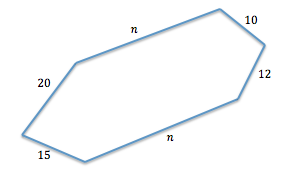 Write an equation that would model finding the perimeter of the puppy yard. The sum of the lengths of the sides = PerimeterModel and solve this equation with a tape diagram.Sample response:; Now review making zero in an equation and making one in an equation.  Explicitly connect making zero and making one in the next question to the bar model diagram.  Subtracting  from  in the bar diagram is the same as using the subtraction property of equality (i.e., subtracting  from both sides of the equation in order to make zero).  Dividing  by  because we want to find the size of two equal groups that total  is the same as using the multiplicative property of equality (i.e., multiplying each side of the equation by  to make one group of ).Use algebra to solve this equation.  First, use the additive inverse to find out what the lengths of the two missing sides are together.  Then, use the multiplicative inverse to find the length of one of the two equal sides.  Sum of missing sides + Sum of known sides = PerimeterDoes your solution make sense in this context?  Why?Yes,  ft. makes sense because when you replace the two missing sides of the hexagon with  in the number sentence ( ), the lengths of the sides reach a total of . Example 2 (10 minutes):  Swim Practice
Example 2:  Swim PracticeJenny is on the local swim team for the summer and has swim practice four days per week.  The schedule is the same each day.  The team swims in the morning and then again for  hours in the evening.  If she swims  hours per week, how long does she swim each morning?Write an algebraic equation to model this problem.  Draw a tape diagram to model this problem. Let  = number of hours of swimming each morning“Model” days per week (number of hours swimming a.m. and p.m.) = hours of swimming totalRecall in the last problem that students used making zero first, and then making one to solve the equation.  Explicitly connect making zero and making one in the previous statement to the tape diagram.  Solve the equations algebraically and graphically with the help of the tape diagram. Sample response: Does your solution make sense in this context?  Why?  Yes, if Jenny swims  hour in the morning and  hours in the evening for a total of  hours per day and swims  days per week, then  hours for the entire week. Exercises (15 minutes)
Exercises Solve each equation algebraically using if-then statements to justify each step.  If:  Then:  	Subtraction property of equality for the additive inverse of If:  		 Then:  	Additive identityIf:   Then:               	Multiplication property of equality for the multiplicative inverse of If:  			Then:	Multiplicative identityIf:  Then:  	Subtraction property of equality for the additive inverse of If:  		   Then:    	Additive IdentityIf:    Then:                   	Multiplication property of equality for the multiplicative inverse of  If:		Then:  	Multiplicative identityClaire’s mom found a very good price on a large computer monitor.  She paid  for a monitor that was only  more than half the original price.  What was the original price?	              : 	  the original price of the monitorIf:   Then:  	Subtraction property of equality for the additive inverse of If:	  	Then:   	Additive identityIf:  Then:  	Multiplication property of equality for the multiplicative inverse of           If		Then:      	Multiplicative identityThe original price was . If:   Then:   	Multiplication property of equality using the multiplicative inverse of If:    		Then:  	Multiplicative identity If:           Then:  	Subtraction property of equality for the additive inverse of  If:        		Then: 	Additive identityBen’s family left for vacation after his Dad came home from work on Friday.  The entire trip was  mi.  Dad was very tired after working a long day and decided to stop and spend the night in a hotel after  hours of driving.  The next morning, Dad drove the remainder of the trip.  If the average speed of the car was  miles per hour, what was the remaining time left to drive on the second part of the trip?  Remember:  Distance = rate multiplied by time. :   the number of miles driven on the second dayIf:  Then:  	Multiplication property of equality for the multiplicative inverse of If:   		Then:			Multiplicative identityIf:Then:     		Subtraction property of equality for the additive inverse of If:	                				Then: 				Additive identityThere were  hour left to drive.  Closing (5 minutes)What do we mean when we say “solve the equation ?”Find the value of the variable to make the number sentence true.What property allows us to add  to both sides?Addition property of equalityWhat role does the additive inverse play in solving this equation, and how can you model its use with the tape diagram?The additive inverse allows us to make zero.  This is demonstrated on the tape diagram when we subtract numerical values and there are no numerical values left.What role does the multiplicative inverse play in solving this equation, and how can you model its use with the tape diagram?The multiplicative inverse allows us to make one.  This is demonstrated on the tape diagram because you can see the number of equal boxes or equal parts.What does this equation look like when modeled using a tape diagram?Answers will vary because it depends on what type of equation we are modeling.Exit Ticket (5 minutes)Name ___________________________________________________		Date____________________Lesson 22:  Solving Equations Using AlgebraExit TicketSusan and Bonnie are shopping for school clothes.  Susan has and a coupon for a  discount at a clothing store where each shirt costs    Susan thinks that she can buy three shirts, but Bonnie says that Susan can buy five shirts.  The equations they used to model the problem are listed below.  Solve each equation algebraically, justify your steps, and determine who is correct and why.Susan’s Equation					Bonnie’s EquationExit Ticket Sample SolutionsSusan and Bonnie are shopping for school clothes.  Susan has  and a coupon for a  discount at a clothing store where each shirt costs .   Susan thinks that she can buy three shirts, but Bonnie says that Susan can buy five shirts.  The equations they used to model the problem are listed below.  Solve each equation algebraically, justify your steps, and determine who is correct and why?Susan’s Equation			     		Bonnie’s EquationBonnie is correct.  The equation that would model this situation is .  Solving this equation would involve “Making zero” by adding .  And by doing so, , we arrive at.  So, if a group of shirts that cost  each totals , then there must be five shirts, since  equals . Bonnie’s Equation:		Addition property of equality for the additive inverse of 			Additive identity		Multiplication property of equality using the multiplicative inverse of 				Multiplicative identitySusan’s Equation:		Subtraction property of equality for the additive inverse of 			Additive identity		Multiplication property of equality using the multiplicative inverse of				Multiplicative identityProblem Set Sample SolutionsFor each problem below, explain the steps in finding the value of the variable.  Then find the value of the variable, showing each step.  Write if-then statements to justify each step in solving the equation. Multiply both sides of the equation by , then subtract  from both sides of the equation; .If:  Then:                Multiplication property of equality using the multiplicative inverse of If:            Then:       		          Multiplicative identity If:        Then:     	          Subtraction property of equality for the additive inverse of If:       	Then:  		          Additive identitySubtract  from both sides of the equation and then multiply both sides of the equation by ;.If:  Then:  	Subtraction property of equality for the additive inverse of If:  		Then:		Additive identityIf:  Then:  	Multiplication property of equality using the multiplicative inverse of If:  		Then:  		Multiplicative identityAdd  to both sides of the equation and then multiply both sides of the equation by ; .If:  Then:  	         Addition property of equality for the additive inverse of If:  	Then:  		         Additive identityIf:  Then:  		          Multiplication property of equality using the multiplicative inverse of  If:  			Then:  		          Multiplicative identitySubtract  from both sides of the equation and then multiply both sides of the equation by  ;.If:  Then:  	Subtraction property of equality for the additive inverse of If:  		Then:		Additive identityIf:Then:  	Multiplication property of equality using the multiplicative inverse of  If		Then:		Multiplicative identity	Add  to both sides of the equation and then multiply both sides of the equation by ;.If: Then:	Addition property of equality for the additive inverse of If:Then:		Additive identityIf:Then:  		Multiplication property of equality using the multiplicative inverse of If:			Then:		Multiplicative identity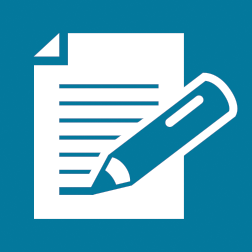 If:  Then:  Subtraction Property of EqualityIf:   Then:  Additive IdentityIf:  Then:   Multiplication Property of EqualityIf: Then:  Multiplicative IdentityJenny swims  hour each morning.AlgebraicallyIf:  Then:  If:  Then:    If:         Then:  If:     Then:        Multiplication property of equality using the multiplicative inverse of Multiplicative identity
Subtraction property of equality for the additive inverse of Additive identity